27.04.2023.  Городской конкурс среди воспитанников дошкольных образовательных учреждений города Ярославля «Интеллектуал 5+: шахматный турнир» (отборочный тур).  Приняли участие детские сады: 10, 32, 54, 68, 183, 228, 235Победители: I место: Смирнов Мирослав (ДОУ № 183)II место: Назаров Далимир (ДОУ № 235)III место: Крупнов Лев (ДОУ № 68)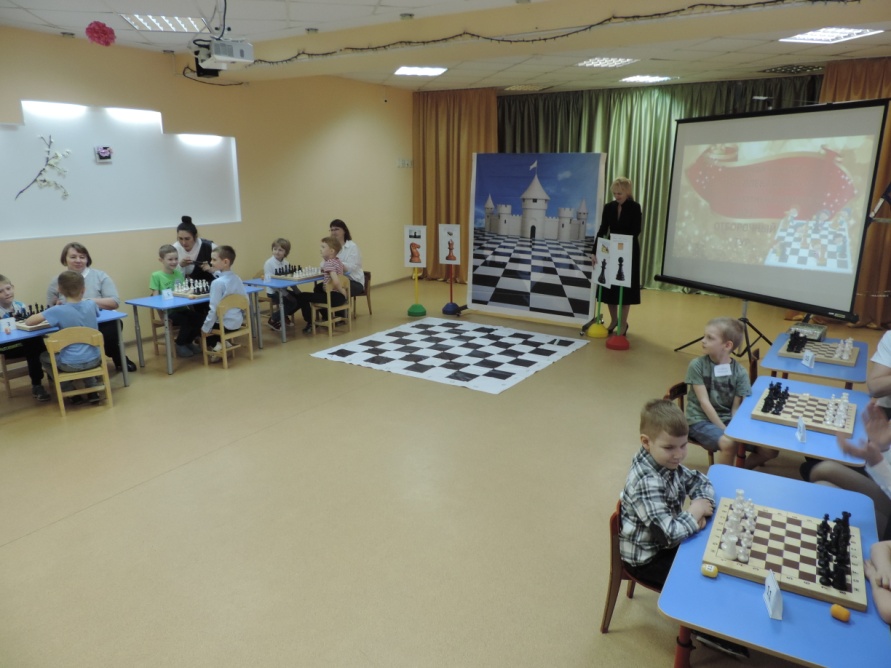 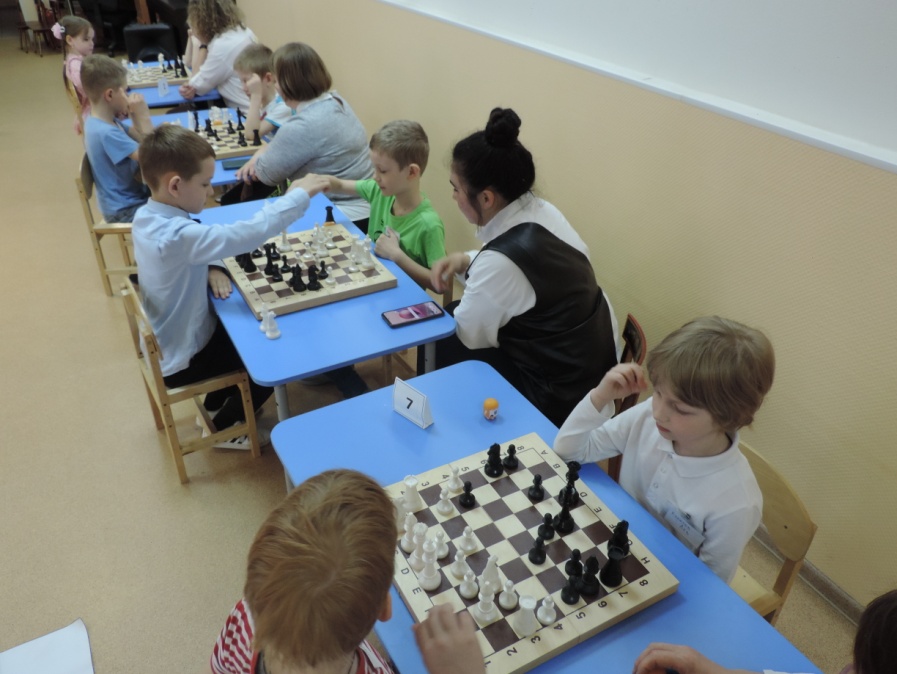 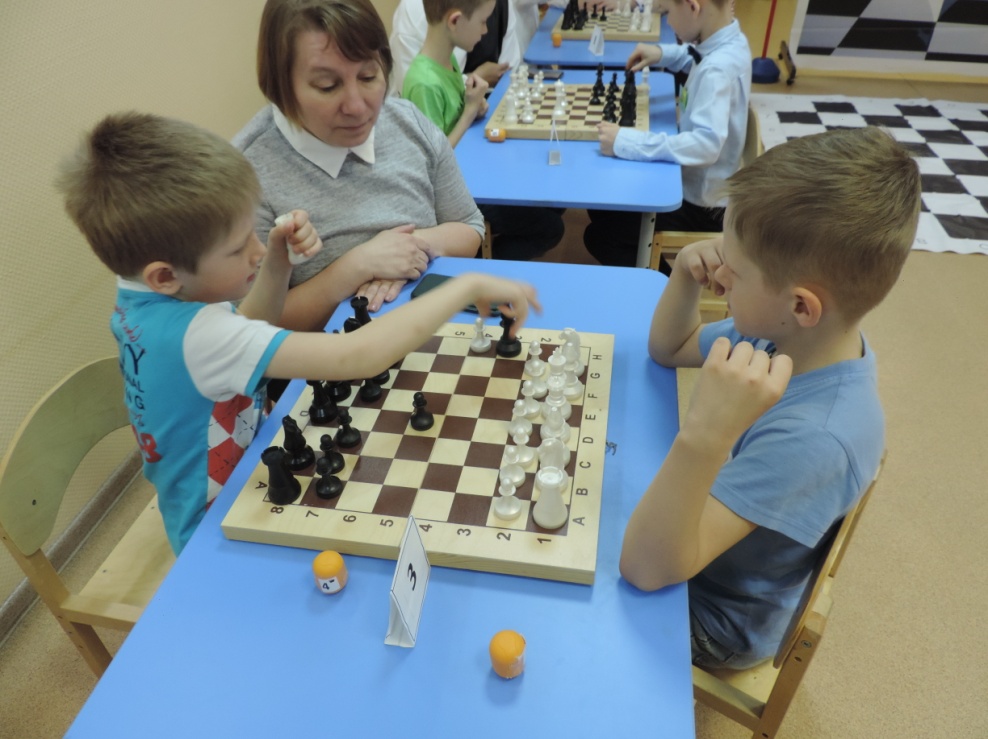 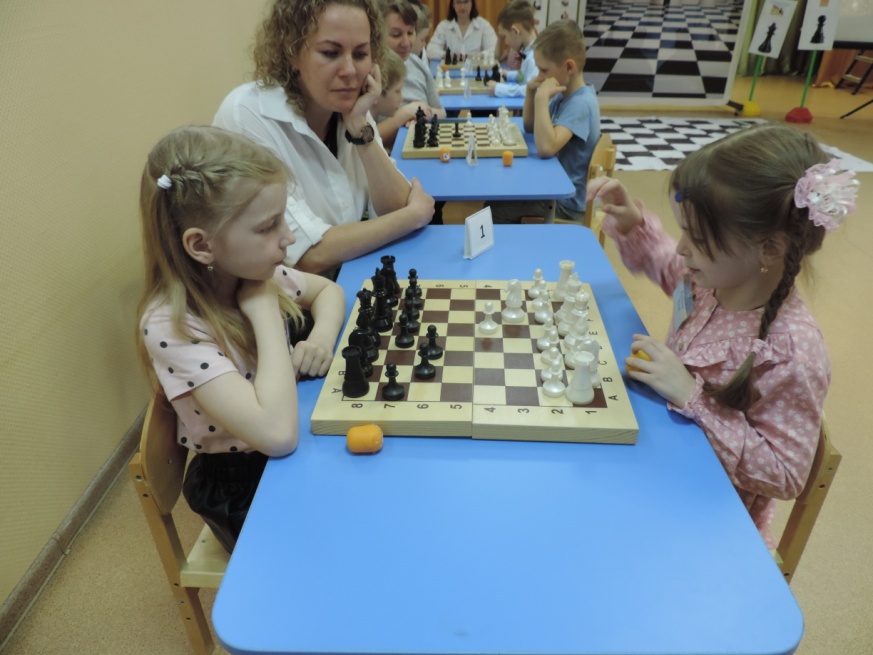 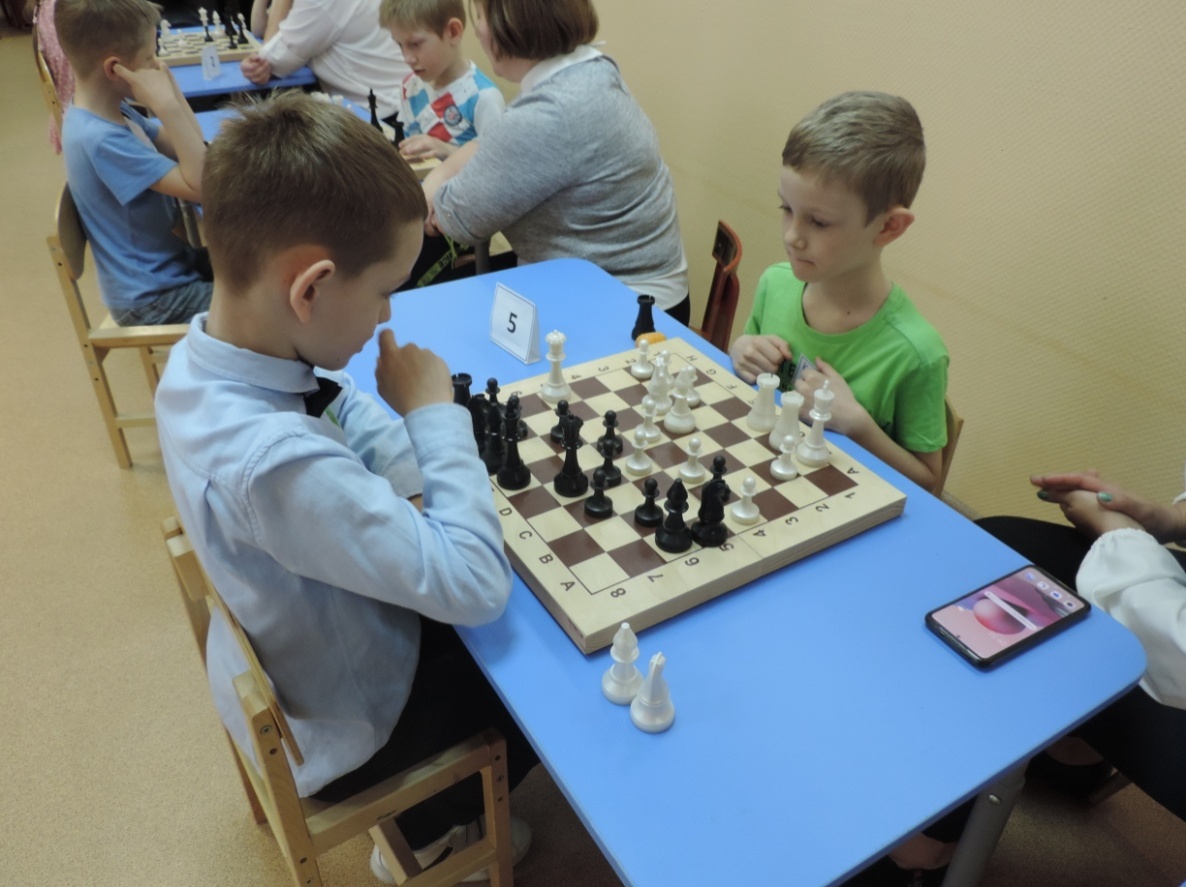 04.05.2023. Городской конкурс среди воспитанников дошкольных образовательных учреждений города Ярославля «Интеллектуал 5+: шахматный турнир»  (городской турнир). Приняли участие детские сады: 73, 83, 150, 176, 183, 227,235, 243.Победители: I место- Асцатрян Марк (МДОУ № 83)                       II место- Гаврилова Виктория   (МДОУ № 176)                       III место – Назаров Далимир (МДОУ № 235)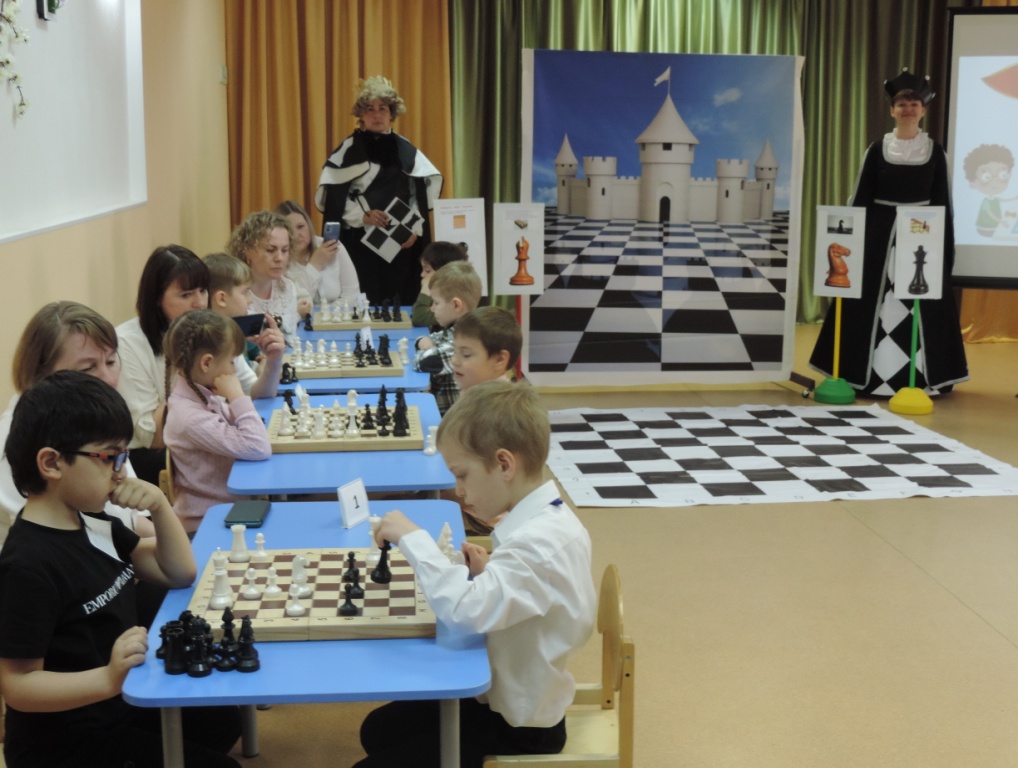 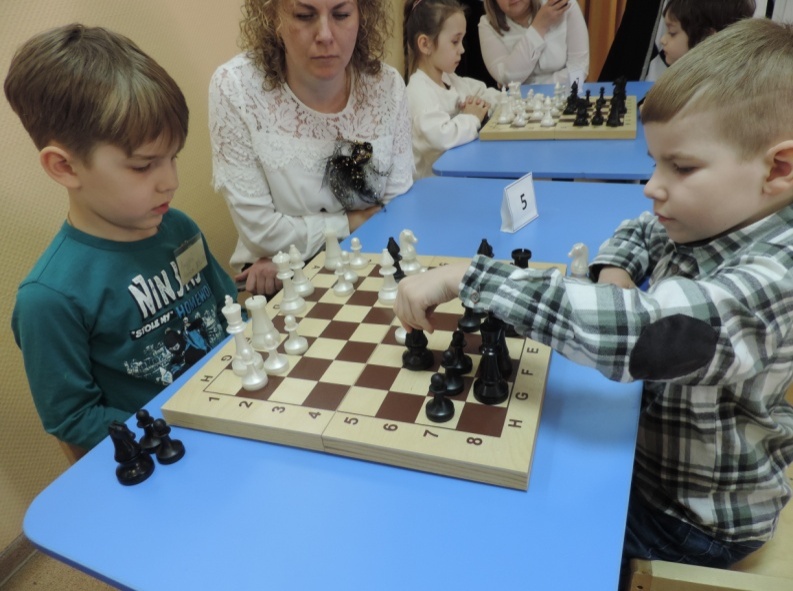 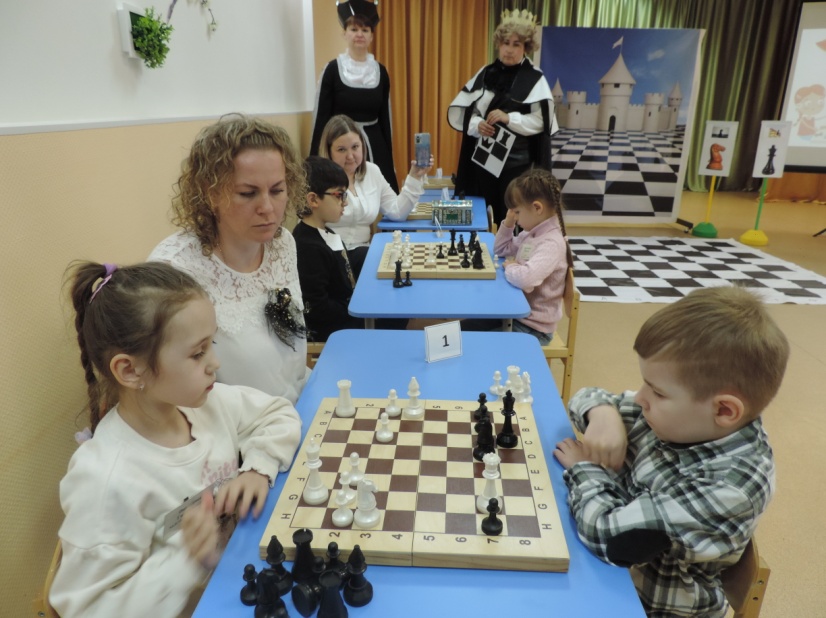 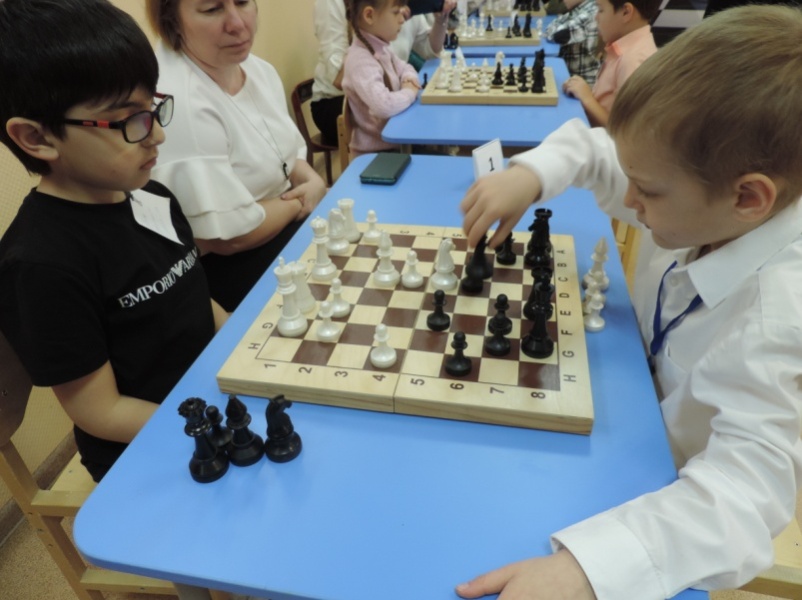 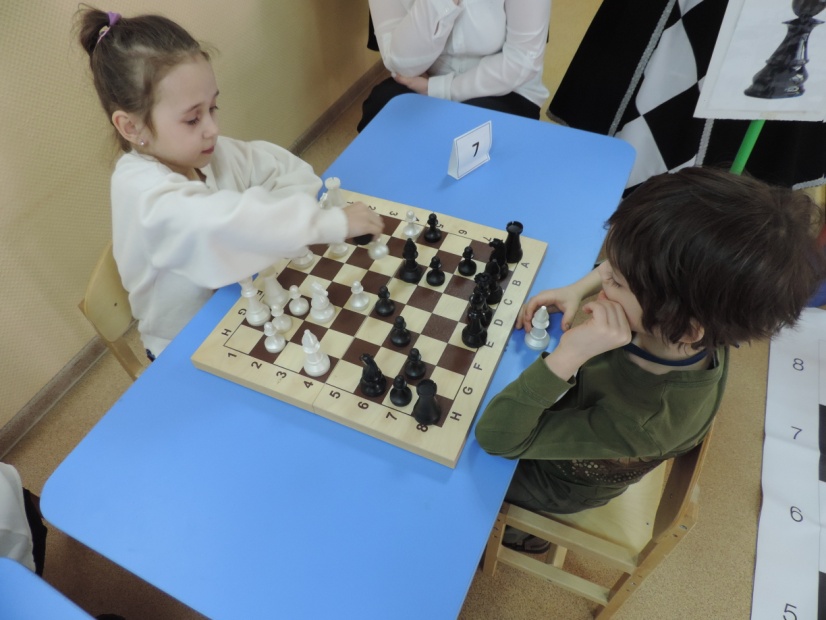 